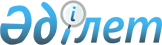 О присвоении наименования безымянной улице села Амангельды Амангельдинского сельского округа Уалихановского района Северо-Казахстанской областиРешение акима Амангельдинского сельского округа Уалихановского района Северо-Казахстанской области от 5 апреля 2021 года № 13. Зарегистрировано Департаментом юстиции Северо-Казахстанской области 6 апреля 2021 года № 6537
      В соответствии с подпунктом 4) статьи 14 Закона Республики Казахстан от 8 декабря 1993 года "Об административно-территориальном устройстве Республики Казахстан", пунктом 2 статьи 35 Закона Республики Казахстан от 23 января 2001 года "О местном государственном управлении и самоуправлении в Республике Казахстан", на основании заключения областной ономастической комиссии от 29 декабря 2020 года, с учетом мнения населения села, аким Амангельдинского сельского округа РЕШИЛ:
      1.Присвоить наименование следующей безымянной улице села Амангельды Амангельдинского сельского округа, согласно прилагаемой схематической карте: 
      безымянная улица№ 1– улица Мұхтар Әуезов;
      2. Контроль за исполнением настоящего решения оставляю за собой.
      3. Настоящее решение вводится в действие по истечении десяти календарных дней после дня его первого официального опубликования.  Схематическая карта о присвоении наименования безымянной улице села Амангельды Амангельдинского сельского округа Уалихановского района Северо-Казахстанской области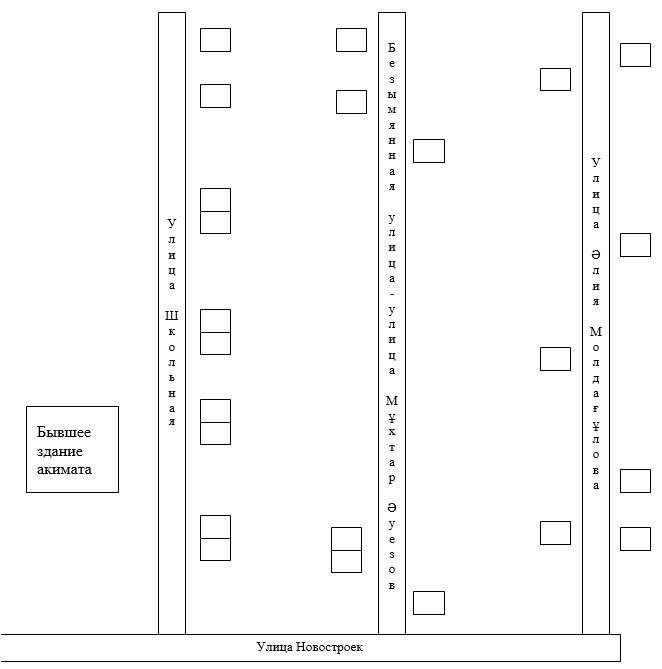 
					© 2012. РГП на ПХВ «Институт законодательства и правовой информации Республики Казахстан» Министерства юстиции Республики Казахстан
				
      Аким Амангельдинского сельского округа

С. Курманбаев
Приложение к решениюот 5 апреля 2021 года№ 13